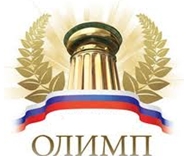 Учредитель конкурсов:Информационно- методический дистанционный центр «ОЛИМП»Всероссийский конкурс«Творчество без границ»(ЭКСПРЕСС-КОНКУРС)Основные положенияПостоянный конкурс с ускоренными сроками подведения итогов. Конкурс проводится в заочной форме. Работы принимаются постоянно. Подведение итогов будет осуществляться 1 раз в 10 дней: 10, 20 и 30 числа каждого календарного месяца. После чего результаты можно будет увидеть на сайте. Дипломы в электронном виде будут высланы сразу же после оценки работ. Предоставляемые конкурсные работы должны быть выполнены на русском языке.В конкурсе могу принять участие воспитатели ДОУ, воспитатели детских домов, учителя начальных классов, учителя-предметники, педагоги ДО, педагоги коррекционного образования, педагоги СПО, НПО, методисты, администрация ОУ, обучающиеся общеобразовательных учреждений любого типа и вида, студенты учебных заведений начального, среднего профессионального образования (индивидуально или коллективно).Организатор итоги конкурсов не обсуждает и в переписку с участниками конкурсов по итогам не вступает.Цели конкурсаПредоставить возможность педагогическим работникам демонстрировать результаты своего творческого труда коллегам всех регионов Российской Федерации, с целью распространения передового педагогического опыта.Содействовать внедрению и распространению современных инновационных образовательных технологий в педагогическую деятельность.Способствовать самореализации и профессиональному росту педагога.Способствовать выявлению и развитию у обучающихся интеллектуальных и творческих способностей.Пропагандировать идеи творчества, интеллектуального развития и здорового образа жизни.Сроки проведения конкурса с 1 января 2024 года.Конкурс проводится бессрочно, прием конкурсных работ осуществляется постоянно. Итоги  участия публикуются 1 раз в 10 дней после оценки работ. Рассылка документов – после опубликования итогов.Требования к оформлению и содержанию материаловЭлектронные файлы (текстовые, презентации, фото, видео, аудио и т.д.) принимаются на конкурс в любом формате. Текстовые работы могут сопровождаться фото- и видеоматериалами, презентациями, рисунками и т.д. Карты, схемы, иллюстрации, фотографии и др. иллюстративный материал может быть представлен в основном тексте (Microsoft Office Word)  или в Приложении в формате JPG или GIF.Награждение участников Оценка работ осуществляется жюри Конкурса.Градация оценок следующая:- победители (дипломы I степени в каждой номинации)- призеры (дипломы II, III степени в каждой номинации)- участники (сертификат за участие)- в дипломах учащихся указываются ФИО педагога – руководителя конкурсной работы.Решение жюри является окончательным и не комментируется.Организационный сбор за участие в конкурсеДипломы предоставляются участникам в следующих вариантах:электронная версия (для дальнейшего самостоятельного тиражирования) - 300 рублей электронная версия (для дальнейшего самостоятельного тиражирования) для обучающихся -150 рублейПравила участия: Для участия необходимо выбрать номинацию, скачать с сайта положение, скачать и  заполнить регистрационную форму, оплатить квитанцию. На электронный  адрес   olimpkonkurs@yandex.ru высылается  рег. форма (Приложение 1) , конкурсный материал и копия квитанции. Разъяснения по оплате:если участник конкурса представляет 2 работы в разных номинациях, то его организационный взнос составит 600 рублей (300+300)  и он получит 2 электронных итоговых документа. Квитанция об оплате организационного взноса (ее копия) должна быть приложена к каждой конкурсной работе.если конкурсную работу выполняли 2 участника или более, в дипломе будут указаны все педагоги и организационный взнос составит 300 рублей; если индивидуальные дипломы нужны каждому участнику коллективной работы, то оплата осуществляется за каждого участника. Все поступающие оргвзносы от участников идут на покрытие расходов на изготовление и пересылку дипломов, и прочее.Копия квитанции оплаты оргвзноса должна быть отправлена вместе с конкурсной работой и рег.формой.Номинации для педагогов:  Свободное направление работы, тема на усмотрение участника.Фотографии, видеоматериалы, музыкальное сопровождение приветствуется, но не обязательно.МЕТОДИЧЕСКАЯ РАЗРАБОТКА (принимаются методические разработки, конспекты занятий, планы, пособия, рекомендации, деловые игры и др.)ПРЕЗЕНТАЦИЯСЦЕНАРИЙ (принимаются сценарии (конспекты) мероприятий, классных часов, праздников, развлечений, акций, экскурсий и т.д., сценарии мероприятий для родителей, а также совместных детско-родительских мероприятий, которые вы проводили или планируете. Наличие фотографий, презентаций, видеоматериалов, иллюстрирующих Ваш сценарий, приветствуется.)ПЕДАГОГИЧЕСКИЙ ПРОЕКТ (принимаются инновационные педагогические проекты различной направленности: образовательные, воспитательные, социально-значимые и другие.)РАБОЧАЯ ПРОГРАММАТВОРЧЕСКАЯ ДЕЯТЕЛЬНОСТЬ (фотоискусство, изобразительное творчество, литературное творчество, декоративно-прикладное творчество, мастер-класс педагога, сайт педагога, портфолио педагога, оформление  и др.)ИНОЕ (статья, семинар, тренинг и др.)Номинации, отражающие работу с воспитанниками:ПОРТФОЛИО ВОСПИТАННИКАПРОЕКТНО - ИССЛЕДОВАТЕЛЬСКАЯ ДЕЯТЕЛЬНОСТЬ (детские исследовательские и научные работы, проекты) ДОСТИЖЕНИЯ ВОСПИТАННИКА ВОЛОНТЕРСТВОКоординатором и педагогам будут высланы сертификаты за подготовку обучающихся и воспитанников.Оплата производится:1.Оплата по квитанции Тинькоффскачать с сайта   http://konkursolimp.ru/2. Оплата с сайта онлайн   http://konkursolimp.ru/oplata-za-uchastie/  Приложение 1.Регистрационная форма на участие в конкурсе«Творчество без границ»(ЭКСПРЕСС-КОНКУРС)Регистрационная форма на участие в конкурсе  для обучающихся«Творчество без границ»Заявка, скан квитанции об оплате  и  конкурсная работа принимаются по электронной почте отдельными файлами в одном письме на электронный адрес-  olimpkonkurs@yandex.ruТЕМА письма – название конкурса!Коллеги, дождитесь подтверждения получения работы. Вам ответят в течение 48 часов!Распределение оргвзносов:ИМЦ«ОЛИМП» проводит общероссийские педагогические конкурсы с целью выявления и награждения талантливых педагогов. Все поступающие оргвзносы от участников идут на покрытие расходов на изготовление и пересылку дипломов, и прочих сопутствующих расходов.1ФИО педагога2Должность 3Краткое наименование образовательного учреждения4Адрес  (край, область, город, село)5Номинация6Предмет7Аудитория обучающихся8Тема методической разработки9Как Вы узнали о конкурсах ИМЦ«ОЛИМП»?10Какой способ доставки оплачен –!А- электронный!! –Продублировать еще раз адрес электронной почты!!!В-электронный +заказное письмо!!!! Указать почтовый адрес с индексом!11Согласны ли Вы получать эл.рассылку от ИМЦ «ОЛИМП»